Об утверждении схемы расположения земельного участкана кадастровом плане территории В соответствии со ст.11, 11.3, 11.10 Земельного кодекса Российской Федерации, пунктом 2 статьи 3.3 Федерального закона от 25 октября 2001г.№137-ФЗ «О введении в действие  Земельного кодекса Российской Федерации», Федерального закона от 23 июня 2014г. №171-ФЗ «О внесении изменений в Земельный кодекс Российской Федерации и отдельные законодательные акты Российской Федерации», Федерального закона  от 06 октября 2003г. №131-ФЗ «Об общих принципах организации местного самоуправления в Российской Федерации», Федерального закона от 24 июля 2007г. №221-ФЗ «О государственном кадастре недвижимости»,   администрация  Пальского сельского поселения ПОСТАНОВЛЯЕТ:        1.  Утвердить схему расположения земельного участка на кадастровом плане территории  по адресу: Пермский край, Осинский    район, западнее б.н.п. Еркова,  расположенного в кадастровом квартале  59:29:1940001  со следующими характеристиками:      -  площадь земельного  участка  94573,0 квадратных  метров;      - категория земель: земли  сельскохозяйственного назначения       - разрешенное использование  земельного участка: Для ведения крестьянского (фермерского) хозяйства     - кадастровый номер земельного участка, из которого в соответствии со схемой расположения земельного участка  предусмотрено образование земельного участка 59:29:1940001:ЗУ1.        2.  Срок действия решения об утверждении схемы расположения земельного участка составляет 2 года.        3.  Настоящее постановление обнародовать  согласно статье 47  Устава Пальского сельского поселения  и  разместить  на  официальном сайте  Палького сельского поселения.      4.  Контроль за  исполнением настоящего   постановления оставляю за собой.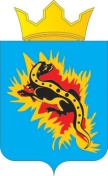 АДМИНИСТРАЦИЯ ПАЛЬСКОГО СЕЛЬСКОГО ПОСЕЛЕНИЯПОСТАНОВЛЕНИЕ   01.07.2016                                                                                                       № 272Глава Пальского поселения –глава администрации Пальского сельского  поселения                                                                                      Н.В. Хромина